Технологическая карта урокаДанные об учителе: Кольцова Надежда Владимировна, имеющаяся (первая) и запрашиваемая (первая) категория, учитель физики МБОУ «Юськинская средняя общеобразовательная школа»Предмет:   физика                          Класс:  8                 Учебник (УМК): А.В. Перышкин  «Физика, 8»Тема урока:  Последовательное соединение проводников                       Тип урока: урок изучения нового материалаОборудование: ноутбук, проектор, интерактивная доска, презентация, школьная доска, карточки. В группах (один набор на группу) – источник тока, амперметр, вольтметр, ключ, 2 лампочки. Ёлочная гирлянда. Цепь последовательно соединённых трёх лампочек.Дидактические средства: компьютер, интерактивная доска с проектором для демонстрации презентации и интерактивной игры «Найди пару», крточки с заданиями, листы самооценки.Характеристика учебных возможностей и предшествующих достижений учащихся класса, для которого проектируется урок:В классе 10 человек.  3 человек уровень обученности выше среднего, 4 человека имеют средний уровень обученности, 3 человека имеют низкий уровень обученности. Учащиеся класса работоспособны, но при фронтальной работе некоторые учащиеся малоактивны, часто получается, что при устном опросе работают одни и те же ученики.Учащиеся владеют • регулятивными УУД:преобразовывать практическую задачу в учебно-познавательную  • познавательными УУД:определять способы решения проблем под руководством учителя формулировать новые знания совместными групповыми  усилиями • коммуникативными УУД:участвовать в коллективном обсуждении проблем У большинства учащихся недостаточно сформированы:регулятивные УУД:-планирование, контроль, коррекция  действий и оценка своих реальных возможностей  • личностные УД:проявляют ситуативный познавательный интерес к новому учебному материалуЦели урока как планируемые результаты обучения, планируемый уровень их достижения:Технологическая карта урокаОткрытый урок физики в 8 классе по теме«Последовательное соединение проводников»Мотивационно-целевой этап1.1. Организационный этап.Здравствуйте ребята. Начинаем наш урок. Сегодня на уроке я хотела бы, что новый для вас материал, был изучен в процессе экспериментальной деятельности, потому что: В любой науке,
 в любом искусстве 
лучший учитель - опыт...  (Мигель де Сервантес)Час работы научит больше, чем день объяснений (Руссо)1.2.Актуализация имеющихся знанийИзучая тему «Электрический ток», мы встречались с целым рядом физических величин и формул. Давайте поиграем в игру «Найди пару» и вспомним эти формулы. Вам необходимо соединить зеленую и розовую карточки, так чтобы получилась верная формула. Будьте внимательны.Итак, кто уже может найти пару. Назови эту формулу. А кто нашел другие формулы? Назовите их, пожалуйста?Молодцы, мы повторили с вами все изученные формулы.1.3.Этап целеполагания. Самоопределение к деятельности.Итак, о чём же мы сегодня будем говорить на уроке? Что нам необходимо изучить? 
Обратим внимание на 2 факта:
Елочная гирлянда! С чем ассоциируется у вас ёлочная гирлянда? (Ответы учеников) Правильно! Это Новый год! Мы так радуемся этим весёлым разноцветным огонькам на Новый год, если у нас есть хорошая гирлянда и огорчаемся, если гирлянда сломана, и требуется купить новую гирлянду, либо починить старую. Почему же ёлочные гирлянды часто ломаются?
Смоделируем ситуацию: на демонстрационном столе соберём схему, по типу ёлочной гирлянды из трёх лампочек. Если перегорает или ломается всего одна лампочка в гирлянде (в цепи), то не горит вся гирлянда. (Учитель демонстрирует данный факт) В чём же дело? 
Попробуйте это объяснить!
(Высказывание учеников в класса о проблемах с ёлочной гирляндой.) 
- Всё ли вам понятно в объяснении ФИ ученика.? Почему возникли затруднения при объяснении вам своего убеждения учеником? Что необходимо нам сегодня сделать, чтоб уметь лучше работать с электрическими цепями и уметь объяснять данный факт? (Высказывания учеников)
- Чтобы вы смогли поставить для себя цель на сегодняшний урок, давайте поработаем с ключевыми словами сегодняшнего урока. Но нужно не просто объяснять каждое слово, а желательно объединять их, по возможности, в группы и составлять из них высказывание на тему «Постоянный ток».
Ключевые слова: сила тока, сопротивление, амперметр, вольтметр, последовательное соединение проводников, напряжение,  Вольт, Ом, Ампер, электрическая цепь, источник тока, цена деления измерительного прибора.
Ученики, объединяя слова в группы, стараются проговорить высказывания, построенные ими в процессе работы с ключевыми словами.
(Возможные высказывания: определение силы тока, напряжения, как, в чём и чем их измеряют, закон Ома для участка цепи, вычисление цены деления прибора и др.)
Учитель оценивает учеников, которые активно и верно работают с ключевыми словами, фиксирует затруднение учеников при работе со словосочетанием «последовательное соединение проводников».Итак, какое слово или фразу вы пока не использовали? Значит, что же мы будем изучать, как звучит тема урока? (Последовательное соединение проводников). (Слайд 1) А теперь сформулируйте  цели урока (формулируют ученики): Изучить последовательное соединение проводников, вывести законы последовательного соединения и др. по желанию учеников.II.  Ориентировочный этап. - Как вы думаете, что необходимо проделать, чтоб решить поставленную задачу к сегодняшнему уроку? (Высказывания ребят)- Ребята я вам сегодня предлагаю не просто проводить исследования и делать выводы, я вам предлагаю выполнить мини проект, целью которого будет цель, поставленная вами на уроке. Знаете, почему я это Вам предлагаю? (Подсказка. Что за праздник был 8 февраля? (День науки) Сегодня мы будем учёными, и будем решать поставленную нами задачу. Но сложную задачу в одиночку решить трудно, поэтому мы будем работать в группах по 5 человек) Основные этапы мини проекта: (слайд 2)1.Выбор темы мини проекта, актуальность выбранной темы.2. Постановка цели.3. Обсуждение плана действий4. Постановка эксперимента и поиск необходимого материала.5. Обсуждение и фиксация выводов.6. Изготовление продукта проекта.7. Презентация своей работы9. Рефлексия деятельности.На уроке мы, скорее всего, сможем сделать лишь черновой набросок того, каким будет наш продукт. Сделать его в готовом виде, вы сможете дома, а для это в течение урока, вам необходимо себе сформировать домашнее задание.III. Поисково-исследовательский этап.  Создание условий для осознанного изучения новой темы.(Учитель называет этап, ученики его выполняют)Тема: Последовательное соединение проводников.Цель проекта: Вывести законы последовательного соединения.  Запишите в тетрадях. (слайд 3)Обсуждение плана действий:1. Работа над определением (слайд 4)- Какое соединение называют последовательным? (Последовательным считают такое соединение проводников, при котором конец первого проводника соединяют с началом второго, конец второго-с началом третьего и т.д.). Ребята,  запишите  в тетрадь понятие «последовательное соединение проводников». Посмотрите пример последовательного соединения. (слайд 5)А теперь проведем Физминутку. Вы должны продемонстрировать последовательное соединение. Как это можно сделать.  Взять последовательно за руки, учитель играет роль источника тока, пожимая руки первому и последнему ученику правильно собранной модели цепи)Следующие этапы. Выполнение эксперимента. Обсуждение и фиксация выводов  Вы будете выполнять  в группах с помощью приборов. На столах у вас имеются карточка с инструкцией, таблица, в которую вы занесете ответы.   После выполнения эксперимента обсудите результаты и сделайте вывод. Выберите капитана команды, который будет отвечать. На эту работу вам отводится 7 минут.5. Презентация своей работы.- Вывод о силе тока на последовательно соединённых проводниках. А теперь ребята давайте найдем вывод в учебнике на стр. 111. Прочитай нам, ФИ. Совпадает ваш вывод с данным. Давайте запишем его в тетрадях.-А теперь послушаем капитана второй команды. Вывод о падении напряжения на последовательно соединённых проводниках. Прочитаем вывод о напряжении в учебнике на стр. 112.6. Какой вывод мы еще не получили. (- Вывод о сопротивлении.) Для этого мы воспользуемся результатами ваших опытов и заполним еще одну таблицу. Как вычислить сопротивление, зная силу тока и напряжение.   Какой вывод можно сделать. Найдем этот вывод в учебнике, прочитаем и запишем в тетрадях.Итак, ребята давайте посмотрим какие законы последовательного соединения мы изучили. (слайд 6)IV. Практический этап.Ребята мы с вами вывели законы последовательного соединения, чему теперь вы должны научиться? На столах у вас имеются карточки с задачами, в группах вам надо их решить. Первую задачу обсудите устно решение и постарайтесь получить ответ без оформления решения задачи. Когда будете готовы, поднимите руки.Определите показания амперметра и общее сопротивление в электрической цепи, если R1 = 5 Ом, R2 = 3 Ом.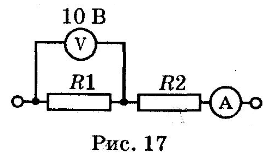 2. Каковы показания амперметра и общее сопротивление электрической цепи, если R1 = 10 Ом, R2 = 2 Ом? А для второй задачи запишите решение. Как все выполните, поднимите руки.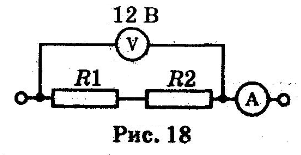 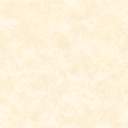 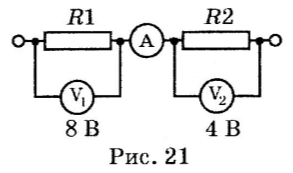 Фронтальное обсуждение затруднений, выясненных при решении задач, постановка задачи на следующий урок.V. Формирование домашнего задания.У нас остался еще один этап «Изготовление продукта проекта». Продуктом может быть. (Опорный конспект, презентация, плакат для урока, буклет, учебная модель последовательного соединения, прибор, работающий при помощи последовательного соединения «Практикум по решению задач на последовательное соединение».) Я вам предлагаю в качестве продукта выбрать «Практикум». Значит,  какое будет у вас домашнее задание. упр 22, параграф 48. Изготовить продукт проекта.VI. Рефлексивно-оценочный этап.Оценочная деятельность1. Беседа с классомКто из вас понял так хорошо тему, что сможет уже сейчас поделиться своим опытом с другими ребятами? (Ребята поднимают руки)- Кто сегодня был доволен своей работой на уроке?- Кто из ребят больше всего вам помог получить знания на уроке?- Кто из вас легко переходил от этапа урока к этапу? Словестная оценка деятельности ребят и выставление оценок за активную и грамотную работу на уроке.Рефлексия. А теперь, ребята, оцените свою работу на уроке в листах самооценки.Самоанализ урока Ф.И.О педагога Кольцова Надежда Владимировна Должность учитель   физики_________________________________________Полное название ОО (с указанием муниципального образования) МБОУ «Юськинская средняя общеобразовательная школа»Предмет _физика__ Класс  _8_ Учебник (УМК, программа): А.В. Перышкин  «Физика, 8»Тема урока: Последовательное соединение проводников  Тип урока: урок изучения нового материала. Дата:   20.02.2017г.                                                                                                                                             Подпись учителя:Вид планируемых учебных действийУчебные действияПланируемый уровень достижения результатов обученияПредметные • опознают понятия «последовательное соединение проводников», «электрическая цепь», адекватно используют их в собственной речи•  выводят и воспроизводят формулы для определения характеристик электрического тока при последовательном соединении проводников.4 уровень - творческий, решение проблемы4 уровень - творческийРегулятивные • самостоятельно преобразуют практическую задачу в познавательную, формулируют вопросы• планируют собственную деятельность, определяют средства для ее осуществления• осуществляют контроль и оценку своих действий3 уровень - самостоятельное действие учащихся 1 уровень - совместное действие с учителем1 уровень - совместное действие с учителемПознавательные• сбор и выделение существенной информации из различных информационных источников• проводят наблюдения, анализ, выдвигают предположения и осуществляют их экспериментальную проверку 2 уровень - совместные (групповые), выполняемые под руководством учителя действия учащихся2 уровень - совместные (групповые), выполняемые под руководством учителя действия учащихсяКоммуникативные • участвуют в  обсуждении разных точек зрения и выработке общей (групповой) позиции• обмениваются знаниями между членами группы для принятия эффективных совместных решений2 уровень - совместные (групповые) действияЛичностные • проявляют устойчивый интерес к поиску решения проблемы• осуществляют рефлексию своего отношения к содержанию темы2 уровень - устойчивый познавательный интересЭтап урока,время этапаЗадачи этапаМетоды, приемыобученияФормы учебного взаимодействияДеятельность педагогаДеятельность ученикаФормируемые универсальные учебные действия и предметные действия1. Мотивационно-целевой этап17 минутнастроить учащихся на работу и создать благоприятный психологический климат.• обеспечить эмоциональное переживание и осознание учащимися неполноты имеющихся знанийИнтерактивная играСоздание проблемной ситуации, затруднения в интерпретации фак-тов и явленийФронтальная-Создает положительный эмоциональный настрой на учебную деятельность (слайд 1)Дети настраиваются на учебную деятельность.Познавательные УУД: видеть проблему (осознавать возникшие трудности в решении задач при отсутствии необходимых знаний);Коммуникативные УУД: участвовать в коллективном обсуждении проблемы, интересоваться чужим мнением и высказывать своё собственное;Личностные УУД: осознавать неполноту знаний, проявлять интерес к новому содержанию;Регулятивные УУД:  определять цели учебной деятельности.1. Мотивационно-целевой этап17 минутнастроить учащихся на работу и создать благоприятный психологический климат.• обеспечить эмоциональное переживание и осознание учащимися неполноты имеющихся знанийИнтерактивная играСоздание проблемной ситуации, затруднения в интерпретации фак-тов и явленийФронтальная Учитель проводит игру «Найди пару» с помощью интерактивной доски.Выходят к интерактивной доске. Соединяют карточки, чтобы получилась верная формула. Называют эту формулу. Познавательные УУД: видеть проблему (осознавать возникшие трудности в решении задач при отсутствии необходимых знаний);Коммуникативные УУД: участвовать в коллективном обсуждении проблемы, интересоваться чужим мнением и высказывать своё собственное;Личностные УУД: осознавать неполноту знаний, проявлять интерес к новому содержанию;Регулятивные УУД:  определять цели учебной деятельности.1. Мотивационно-целевой этап17 минутнастроить учащихся на работу и создать благоприятный психологический климат.• обеспечить эмоциональное переживание и осознание учащимися неполноты имеющихся знанийИнтерактивная играСоздание проблемной ситуации, затруднения в интерпретации фак-тов и явленийФронтальнаяУчитель показывает ёлочную гирлянду. Демонстрирует цепь из трех лампочек. Затем, заменяет одну из лампочек неисправной. Предлагает объяснить данный факт.   Определяют причину наблюдаемого факта. Выдвигают гипотезы.Познавательные УУД: видеть проблему (осознавать возникшие трудности в решении задач при отсутствии необходимых знаний);Коммуникативные УУД: участвовать в коллективном обсуждении проблемы, интересоваться чужим мнением и высказывать своё собственное;Личностные УУД: осознавать неполноту знаний, проявлять интерес к новому содержанию;Регулятивные УУД:  определять цели учебной деятельности.2.Ориентировочный этап2 минуты• выявить имеющиеся знания по теме;• организовать совместно с учителем планирование и выбор методов исследованияНаглядно-иллюстративный.беседаФронтальнаяПостановка задачи.- ставит перед учащимися задачу.  Знакомит учащихся с этапами мини-проекта.(слайд 2-4)- Называют предполагаемую последовательность действий по решению проблемы, проговаривая вслух.Познавательные УУД: выдвигать гипотезы, выделять материал, который будет использоваться в исследованииРегулятивные УУД: анализировать условия задачи, предвосхищать результат поиска, принимать предложенный способ решения проблемы3.Поисково-исследовательский этап 12 минутМетодическая: включить учащихся в учебную деятельность в соответствии с намеченными результатами, учитывая их индивидуальные способности к участию в коллективной деятельности. Организационная: формировать умения обобщать информацию и делать выводы.Исследование, экспериментГрупповая - Предлагает в группах выполнить экспериментальное задание. - предлагает заполнить таблицу и сделать вывод- Предлагает озвучить результаты эксперимента сформулировать закон последовательного соединения. - На основе полученных результатов измерений силы тока и напряжения предлагает вывести закон для сопротивления при последовательном соединения.Обобщает полученные законы последовательного соединения. (Слайды 5-6)Записывают тему и цель проекта.Собирают в группах электрическую цепь, проводят измерения, заносят результаты в таблицу. Делают выводы.Представитель группы озвучивает результаты проведенного эксперимента. Читают формулировки трех законов, записывают формулы в тетрадях. Познавательные УУД: проводить эксперимент, обобщать полученные данные, делать выводы;Коммуникативные УУД: устанавливать рабочие отношения, эффективно сотрудничать; с достаточной полнотой и точностью выражать свои мысли; Предметные УУД: формулировать определение нового физического понятия; выводить новую формулу на основе установления зависимостей между известными физическими величинами;Регулятивные УУД: проявлять способность к мобилизации сил и энергии для достижения поставленной цели.Физкультминутка 1 минутыСнятие интеллектуального напряжения.Упражнение Фронтальная- Предлагает учащимся снять напряжение путем выполнения несложного упражнения продемонстрировать стоя последовательное соединение, взявшись за руки выполняют упражнение 4.Практический этап9 минутобеспечить применение полученных знаний для объяснения новых фактовУпражнение в решении расчетных задачГрупповая  работа, с дальнейшей проверкойПредлагает алгоритм решения задачи  для формирования первичных умений по их применению нового знания в громкой речи.- Предлагает посмотреть как решается задача. используя  данный пример, предлагает самостоятельно решить вторую задачу. (Слайды 7-8)- обсуждают алгоритм решения поставленной задачи. - Выполняют задание, по приведенному алгоритму. Предметные УУД:  решать конкретные физические задачи на основе знания физических величин и осознанного применения формул Регулятивные УУД:  адекватно самостоятельно оценивать правильность выполнения действия и вносить необходимые коррективы в исполнение как в конце действия, так и по ходу его реализации. Коммуникативные УУД:  формулировать собственное мнение и позицию, аргументировать и координировать её с позициями партнёров в сотрудничестве при выработке общего решения в совместной деятельности; устанавливать и сравнивать разные точки зрения, прежде чем принимать решения и делать выбор; отображать в речи (описание, объяснение) содержание совершаемых действий как в форме громкой социализированной речи, так и в форме внутренней речи.Познавательные УУД: строить логическое рассуждение, включающее установление причинно-следственных связей; объяснять явления, процессы, связи и отношения, выявляемые в ходе исследования.5.Рефлексивно-оценочный этап4 минутыобеспечить осмысление процесса и результата деятельностибеседаФронтальная- Проводит беседу по вопросам рефлексивного характера на понимание темы.- Оценивает  активную работу учащихся. - Объясняет как выполнить домашнее зажание: упр 22, параграф 48. Изготовить продукт проекта.(Слайд 9)- Предлагает заполнить листы самооценки. - Анализируют свою работу на уроке, определяют границу применения полученного знания, отвечают на вопросы:-Кто из вас понял так хорошо тему, что сможет уже сейчас поделиться своим опытом с другими ребятами? - Кто сегодня был доволен своей работой на уроке?- Кто из ребят больше всего вам помог получить знания на уроке?- Кто из вас легко переходил от этапа урока к этапу?Регулятивные УУД:  адекватно самостоятельно оценивать правильность выполнения действия и вносить необходимые коррективы в исполнение как в конце действия, так и по ходу его реализацииЭтапы урокаВид планируемых учебных действийУчебные действияПланируемый уровень достижения результатов обученияВозможные рискиКоррекционная работаМотивационно-целевой этапПредметные УУДПознавательные УУДКоммуникативные УУДЛичностные УУДРегулятивные УУДПредметные УУД: проверка знаний формул по теме «Электрический ток»Познавательные УУД: видеть проблему (осознавать возникшие трудности в решении задач при отсутствии необходимых знаний);Коммуникативные УУД: участвовать в коллективном обсуждении проблемы, интересоваться чужим мнением и высказывать своё собственное;Личностные УУД: осознавать неполноту знаний, проявлять интерес к новому содержанию;Регулятивные УУД:  определять цели учебной деятельности.2 уровень2 уровень2 уровень2 уровень2 уровеньЗатрудн яютс я прочитать формулуЗатрудняются сформулировать возникшие трудностиНе высказывают своего мненияНеосмыленно используют новое понятие Учитель задает наводящие вопросыУчитель обращает внимание   на неполноту  знанийУчитель задает наводящие вопросыУчитель предлагает обдумать свой ответОриентировочный этапПознавательные УУДРегулятивные УУДПознавательные УУД: выдвигать гипотезы, выделять материал, который будет использоваться в исследованииРегулятивные УУД: анализировать условия задачи, предвосхищать результат поиска, принимать предложенный способ решения проблемы2 уровень1 уровеньЗатрудняются в определении способов решения поставленной задачиУчитель предлагает способы достижения цели Поисково-исследовательский этапПознавательные УУДПредметные УУДКоммуникативные УУДРегулятивные УУДПознавательные УУДпроводят наблюдения, анализ, выдвигают предположения и осуществляют их экспериментальную проверкуПредметные УУД: формулировать определение нового физического понятия; выводить новую формулу на основе установления зависимостей между известными физическими величинами;Коммуникативные УУД: устанавливать рабочие отношения, эффективно сотрудничать; с достаточной полнотой и точностью выражать свои мысли; Регулятивные УУД: проявлять способность к мобилизации сил и энергии для достижения поставленной цели.2 уровень4 уровень3 уровень3 уровень Затрудняются собрать электрическую цепь по схемеЗатрудняются сформулировать выводУчащиеся не могут эффективно сотрудничатьНе включаются в работуРазъясняет последовательность сборки электрической цепиПредлагает прочитать вывод в учебникеУчитель распределяет роль каждого ученикаУчитель использует методы побуждения к деятельностиПрактический этапПредметные УУД:  Предметные УУД:  решать конкретные физические задачи на основе знания физических величин и осознанного применения формул3 уровеньНе могут получить полный ответУчитель задает наводящие вопросы, предлагает познакомиться  с верным решениемРефлексивно-оценочный этапРегулятивные УУДЛичностные  УУДадекватно самостоятельно оценивать правильность выполнения действия и вносить необходимые коррективы в исполнение как в конце действия, так и по ходу его реализацииЛичностные УУДадекватная самооценка3 уровень3 уровеньНе все учащиеся понимают как заполнить листы самооценкиУчитель индивидуально объясняет  